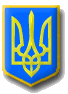 ГРЕЧАНОПОДІВСЬКА  сільська рада ШИРОКІВСЬКОГО  району ДНІПРОПЕТРОВСЬКОЇ області75  сесія  7  скликання                          ПРОЄКТ Рішення Про підсумкивиконання сільського бюджетуза І квартал  2020  року.        Заслухавши інформацію провідного спеціаліста (фінансиста) Федоренко А.П. відповідно до ч.4 ст.80 Бюджетного кодексу України керуючись ст. 28 Закону України «Про місцеве самоврядування в Україні», рішенням    сесії   сільської ради  від 18.12.2019 року № 1092-71/VІІ «Про  сільський бюджет на  2020  рік Гречаноподівської об’єднаної територіальної громади», враховуючи  висновки  постійної комісії  з  питань  планування, фінансів, бюджету та соціально-економічного розвитку сільської ради,   сільська   рада    ВИРІШИЛА :Затвердити звіт виконання бюджету за  І квартал 2020 року  по доходах  в  сумі 22588,17532  тис.грн.,  по  видатках  в  сумі 16606,85966 тис.грн.,  в тому  числі:Загальний  фонд по  доходах  в сумі 18407,19950 тис.грн.,                                                         по видатках в сумі 13701,21742 тис.грн.,Спеціальний фонд по доходах в сумі 4180,97582 тис.грн.,                                                         по видатках в сумі 2905,64224 тис.грн.Контроль за виконанням даного рішення  залишаю за собою.Сільський   голова                    				                       Г.УСИКГРЕЧАНОПОДІВСЬКА сільська рада ШИРОКІВСЬКОГО  району ДНІПРОПЕТРОВСЬКОЇ області75 сесія 7  скликання                        ПРОЄКТ    рішенняПро виконання програми  соціально-економічногота культурного розвитку сільської ради за І квартал 2020 року.           Керуючись ст. 26  Закону  України  «Про  місцеве  самоврядування в Україні»   та  заслухавши звіт сільського голови Усик Г.О.  «Про виконання програми соціально-економічного  та  культурного  розвитку  сільської  ради  за  І квартал 2020 року»  сільська  рада ВИРІШИЛА :Затвердити звіт про виконання  програми  соціально-економічного  та  культурного розвитку  сільської  ради за І  квартал 2020 року. Роботу,  щодо  виконання  програми соціально-економічного  та  культурного розвитку  сільської  ради за І квартал 2020 року   вважати  задовільною.Постійній  комісії  з питань планування, фінансів, бюджету та соціально-економічного розвитку, взяти на контроль виконання  даного  рішення.Сільський   голова                    				                       Г.УСИКЗвітПро виконання програми соціально-економічного та культурного розвиткуза  1 квартал  2020 року.Вступ	Програма розвитку населених пунктів об’єднаної територіальної громади була розроблена відповідно до вимог законів України «Про державне прогнозування та розроблення програм економічного розвитку України», «Про місцеве самоврядування в Україні», Стратегії розвитку Гречаноподівської сільської ради на період до 2026 року.              Законом України «Про місцеве самоврядування в Україні» передбачено необхідність звіту сільського голови за кожен квартал перед депутатами, жителями громади про стан виконання Програми соціально- економічного та культурного розвитку  Гречаноподівської сільської ради.              Тому вважаю за необхідне проінформувати депутатів сільської ради  про стан виконання Програми соціально-економічного розвитку Гречанопо-дівської сільської ради  за І  квартал  2020 року,  а  також  про  те,  над  чим працювала сільська рада, виконавчий комітет, установи та організації громади.Соціальний захист населення.На території  сільської  ради  станом на 01.01.2020 року  проживає  886 неповнолітніх  громадян, що складає 18,1 %  населення громади.За віковою категорією:        - до 3-х років         -   119 чол.        - від 3-х до 6-ти     -   163 чол.        - від 6 до 14-ти      -   425 чол.          - від 14 до 18-ти    -   179 чол.56  багатодітних  сімей;198 – дітей  з багатодітних  сімей;8 дітей,  які  залишились  без  батьківського  піклування  і  знаходяться  під опікою;1  сім’я, де батьки ухиляються від виконання  батьківських обов’язків( дітей, в цих сім’ях –2);46 сім’ї, в яких діти виховуються одним із батьків;14 дітей з інвалідністю;176 - особи з інвалідністю;10 недієздатних осіб, які знаходяться під опікою;31 дітей з сімей учасників АТО             З метою організації та забезпечення діяльності сільської ради у сфері  соціального захисту населення та захисту прав дітей постійно проводиться  інформаційно – роз’яснювальна  робота  щодо порядку прийому заяв і документів для призначення  усіх  видів  соціальної підтримки населення, оформлення  соціальних  виплат  сім’ям  з  дітьми,  житлових  субсидій, надання пільг, захисту прав дітей.  Прийом громадян на оформлення  житлової субсидії, державної соціальної допомоги сім’ям з дітьми здійснюється уповноваженими сільської ради. За період січень – березень поточного року з питань оформлення  житлової субсидії звернулися   55 громадян,  з оформлення соціальних виплат сім’ям з дітьми –   80.	Згідно Комплексної програми сільської ради «Соціальний захист населення сільської ради»  в  2020 році передбачена матеріальна допомога дітям – сиротам та дітям позбавленим батьківського піклування, дітям з інвалідністю в розмірі 2 тис. грн.                 З метою попередження  бездоглядності  неповнолітніх  ведеться облік сімей,  які  перебувають  в  складних  життєвих  обставинах, статистичний облік пільгової категорії.  Членами  виконкому  сільської  ради,  опікунради,  класними  керівниками  постійно  проводяться  обстеження  умов  проживан-ня дітей  з  багатодітних, малозабезпечених сімей, дітей  під  опікою, сімей СЖО. Ведуться журнали відвідувань сімей.  Батькам надаються  роз’яснення щодо  порядку  оформлення  допомоги  малозабезпеченим  сім’ям, субсидії  на  житлово - комунальні  послуги, одноразової  грошової  допомоги  на  придбання  твердого  палива. 	Згідно Комплексної програми сільської ради «Соціальний захист населення сільської ради»  в  2020 році  передбачена матеріальна допомога  ветеранам Другої світової війни - 4 чол. по 3 тис. грн., інвалідам війни -  2 чол. по 3 тис. грн., учасникам бойових дій на територіях інших держав - 10 чол. по 3 тис. грн., учасникам б/д  в АТО - 41 чол. по 3 тис. грн.,  2 сім’ям загиблого в АТО  по 5 тис. грн., ліквідаторам аварії на ЧАЕС – 15 чоловік  по 3 тис. грн., потерпілим від аварії на ЧАЕС – 5 чоловіка по 2 тис. грн.  ДіловодствоВ журналі реєстрації вхідної кореспонденції зареєстровано 819 вхідних документа. Це переважно питання затвердження проектів землеустрою, надання дозволу на виготовлення технічної документації, стану пожежної безпеки, запити про надання інформації щодо проведеної роботи, щодо чисельності працюючих, заяви про внесення змін до рішень сільської ради, про прийняття на посаду та звільнення з посади, видачі дублікатів свідоцтв на домоволодіння, виконання ряду вимог прокуратури, надання звітів, та інше листування.В журналі реєстрації вихідної кореспонденції зареєстровано 643 вихідних документа. Це переважно довідки та листи з питань щодо роботи із зверненнями громадян у сільській раді, інформація щодо розташування об’єктів на території сільської ради, про кількість населення, про померлих громадян, відповіді за результатами розгляду заяв мешканців на виділення земельних ділянок, затвердження технічної документації, про обсяги запланованих робіт, про заплановані заходи, різна звітність, надання висновків, списків, копій рішень, відповіді на виконання вимог органів Прокуратури і т.ін. За І квартал 2020 року  в „Журналі реєстрації прийому пропозицій, заяв та скарг громадян” зареєстровано 10 звернень громадян. Це звернення переважно з питань щодо діяльності самої сільської ради, врегулювання спірних відносин між сусідами, надання матеріальної допомоги, відновлення вуличного освітлення, наведення благоустрою на території Гречаноподівської сільської ради та ряду інших нагальних питань. В «Журналі реєстрації вихідної кореспонденції на пропозиції, заяви та скарги громадян» зареєстровано 10 листів, які були направлені за результатами розгляду звернень заявників.Гречаноподівською сільською радою видано 150 довідок.Бюджет, фінанси.Бюджет сільської ради за І квартал 2020 року складає: по  доходах  в  сумі22588,17532  тис.грн., по  видатках  в  сумі16606,85966 тис.грн.,  в тому  числі: загальний  фонд по  доходах  в сумі18407,19950 тис.грн.,по видатках в сумі13701,21742 тис.грн., спеціальний фонд по доходах в сумі4180,97582 тис.грн.,по видатках в сумі2905,64224 тис.грн.Видатки загального фонду  сільського бюджету за І квартал 2020 року склали 13701217,42 грн. при плані 20695907,52 грн.В т.ч. оплата праці з нарахуваннями: при плані 9663839,36грн.  факт – 7957200,56грн. (дошкільна освіта- 943146,31грн.; школи-4003236,79 грн.; бібліотеки-113623,21грн.; клуби-234819,62грн.; виконком-2303337,49грн.; керівництво відділу освіти – 283336,03грн.; методична робота – 40631,97грн.; суспільно-корисні роботи  - 4144,58грн.; Гречаноподівська МПК – 30924,56грн.)Енергоносії  при плані 3154242,58грн. факт – 1188794,67грн. (дошкільна освіта-177110,82грн.; школи-806257,69грн.; бібліотеки – 2539,02грн.; клуби-13997,85грн.; виконком-86016,15грн., керівництво відділу освіти – 10818,44грн., вуличне освітлення – 92054,70грн.)Поточні трансферти – 3 087 625,06грн., з них: -мед.субвенція – 874700,00грн., -інші субвенції з місцевого бюджету -2 212 925,06грн., із них:-в бюджет Широківської селищної ради – 47371,00грн. (на утримання музичного керівника при Калинівській СЗШ – 43371,00грн. на будинок творчості – 4000,00грн.;- в Широківський район – 2 165554,06грн. (енергоносії та на утримання Широківський ЦПМД – 572453,16грн., УСЗН,соцпослуги-7641,60грн., Територіальний центр-257700,00грн, трудовий архів-78900,00грн.; Широківський РЦСС СДМ – 295095,30грн., КП «Широківська ЦРЛ» - 953764,00грн.;Благоустрій – Заплановано коштів – 725594,90 грн, касове виконання – 297910,69 грн. Кошти направлені на оплату послуг по:  обрізці дерев – 85301,57грн.; вивіз сміття – 12987,42грн.; технічне обслуговування мереж зовнішнього освітлення – 107567,00грн.; за оплату електроенергії по зовнішньому вуличному освітленню в населених пунктах Гречаноподівської ОТГ – 92054,70грн.Утримання та розвиток автомобільних доріг та дорожньої інфраструктури за рахунок коштів місцевого бюджету  - 30866,40 грн. (придбання дорожніх знаків та кріплень для них)Інші заходи у сфері соціального захисту  - 102031,00грн. (надання матеріальної допомоги на поховання непрацюючих громадян  в сумі 14000,00 гривень (допомогу отримало 3 особи) ;надання матеріальної допомоги населенню на лікування – 88031,00 грн. (19 осібпродукти харчування – 129751,42грн. (оплата харчування пільгових категорій дітей та школярів).видатки на відрядження –21881,62грн. (виконком –3241,70грн., дошкільна освіта – 2530,44грн.,  школи – 12412,02грн., керівництво відділу освіти-2102,15грн.; методист – 1595,31грн.)предмети,матеріали – 847877,11грн. (дошкільна освіта- 262332,61грн.; школи-207340,75грн.;бібліотеки-22040,00грн.; клуби-35235,00грн.; виконком-191812,75грн.; Гречаноподівська МПК- 2850,00грн.;  дорожня інфраструктура (знаки) – 30866,40 грн.; придбання засобів індивідуального захисту на боротьбу з короно вірусом – 95400,00грн.; )послуги (крім комунальних) -   350455,58 грн.інші поточні видатки – 15600,00грн. (членські внески, штрафи, пеня, навчання)            Видатки спеціального фонду сільського бюджету за І квартал 2020 року при плані 27459772,01 грн. фактично склали 2905642,24грн., а саме: -Внески до статутного капіталу суб`єктів господарювання КП «Дар» - 1577539,59 грн. (з них на : ПКД та експертизу по об'єкту Капітальний ремонт їдальні коригування - 13511; Передплата 30% по капітальному ремонту їдальні - 433100,3; Передплата 30% Капітальний ремонт водопровідної мережі по вул. Центральна, вул. Гагаріна та вул. Лікарняна в с. Олександрівка Широківського району Дніпропетровської області  448085,15 + Акт виконаних робіт 291989,7; Передплата 30%  Капітальний ремонт підвідного водогону до с. Степове на ділянці від недіючої НС до автодороги Широке- Олександрівка Широківського району - 390853,64)  - Заходи із землеустрою – 492411,48грн.(оплата Комплексних інженерних послуг-послуги з розроблення технічної документації із землеустрою щодо інвентаризації земель на території Гречаноподівської сільської ради зі створенням інтерактивної карти земель сільської ради)Будівництво інших об’єктів комунальної власності ( а саме «Реконструкція частини будівлі нежитлової будівлі – контори під улаштування Центру надання адміністративних послуг за адресою: вул. Степова, 1Б, с. Гречані Поди, Широківський район, Дніпропетровської області»)– 460338,60грн. Капітальний ремонт покрівлі Степівського ДНЗЗ – 273566,37грн.;Капітальний ремонт Калинівської СЗШ (погашення кредиторської заборгованості)  – 53812,20грн. На придбання обладнання і предметів довгострокового користування  - 47974,00 грн. з них:* бібліотеки – 26324,00грн. (поповнення бібліотечного фонду );   * Гречаноподівська МПК – 21650,00грн. (придбання ПК та БФП)4.Робота ради та виконавчого апарату.              За перший квартал 2020 року вчинено 47 нотаріальних дій, та складено 27 державних актів цивільного стану  (з них: про народження 5, про смерть - 22). Проведено 3 засідання виконавчого комітету (розглянуто 41 питання, із них надання допомоги на поховання 4), проведено два  пленарних засідання сесії,  на яких розглянуто та прийнято  59 питань, це питання, що стосуються соціального захисту громадян стосовно надання грошової допомоги на лікування та ліквідацію стихійного лиха, основна маса питань – це земельні питання. Попередньо усі питання розглядаються на профільних комісіях ради, або ж проводяться спільні їх засідання.Підсумовуючи сказане, можна зробити  висновок про те, що в сьогоднішніх умовах, при недостатньому фінансуванні, сільська рада в основному забезпечує виконання  тих завдань, що передбачаються планом соціально- економічного розвитку Гречаноподівської ОТГ.Секретар ради                                                                                  Г.ІВАНОВА 22  травня  2020 рокус. Гречані Поди     №     -75/УІІ      22 травня 2020 рокус. Гречані Поди       №  -75/УІІ